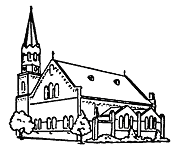 Protestantse Kerk te Zaamslag3 september 2017, 10.00 uur11de zondag van de zomervoorganger: Ds Gerard de Langorganist: Jan Verberkmoeslector: Cora van Dam-MeijeringIntredeBegroeting en mededelingenMorgenlied: Lied 213Morgenglans der eeuwigheid …Laat als milde morgendauw …Laat uw heilige liefdegloed …Breekt de jongste morgen aan …Overstroom ons met uw licht …Votum en gebedsstilteBemoediging en groetAanvangstekst: Psalm 70:5Wie bij u hun geluk zoeken zullen lachen en vrolijk zijn,wie van u hun redding verwachten zullen steeds weer zeggen: ‘God is groot!’Intredelied: Psalm 70Haast U om mij te redden, God …Laat die U zoeken in hun nood …Verootmoediging en genadeverkondigingLoflied: Psalm 41: 1Heil hem die de geringe helpt in nood …Gebed van de zondagDe heilige SchriftBrammetjeLezing uit het Oude Testament: Jesaja 6:8-138Daarop hoorde ik de stem van de Heer zeggen: ‘Wie zal ik sturen? Wie kan namens ons gaan?’ Ik antwoordde: ‘Hier ben ik, stuur mij.’ 9Toen zei hij: ‘Ga en profeteer het volgende tegen dit volk: “Luister goed, maar begrijpen zul je het niet; kijk goed, maar inzien zul je het niet.” 10Maak het ​hart​ van het volk ongevoelig, stop hun oren toe, smeer hun ogen dicht. Dan kunnen ze met hun ogen niet zien, met hun oren niet luisteren, en tot hun ​hart​ zal het niet doordringen. Ze zullen niet naar mij terugkeren en geen herstel vinden.’ 11Ik vroeg: ‘Hoe lang, Heer?’ Hij antwoordde: ‘Totdat de steden en ​huizen​ geheel verlaten zijn en er geen mens meer woont, tot heel het land verwoest is, één grote woestenij. 12Totdat de HEER de mensen heeft weggevoerd en er totale verlatenheid heerst in het land. 13En als er nog een tiende deel achterblijft, dan gaat ook dat in vlammen op, zoals een eik of een terebint wordt geveld voor een vuur. Er blijft slechts een stronk over, en het zaad in die stronk is ​heilig.’Zondagslied: Psalm 103a: 1, 2Loof nu, mijn ziel, de Here …Gij armen en verdrukten …Lezing uit de Brieven: 2 Korintiërs 3:1-91Beginnen we onszelf weer aan te bevelen? Of heb-ben we net als sommige anderen aanbevelingsbrie-ven voor of van u nodig? 2U bent zelf onze aanbeve-lingsbrief, in ons ​hart​ geschreven, maar voor ieder-een te zien en te lezen: 3u bent zelf een brief van ​Christus, door ons opgesteld, niet met ​inkt​ geschre-ven maar met de Geest van de levende God, niet in stenen platen gegrift maar in het ​hart​ van mensen. 4Dit vertrouwen kunnen wij dankzij ​Christus​ tegen-over God uitspreken. 5Niet dat wij vanuit onszelf zo bekwaam zijn dat we dit als ons eigen werk kunnen beschouwen; onze bekwaamheid danken we aan God. 6Hij heeft ons geschikt gemaakt om het nieuwe ​verbond​ te dienen: niet het ​verbond​ van een geschreven wet, maar dat van zijn Geest. Want de letter doodt, maar de Geest maakt levend.7Wanneer wat de dood bracht en met letters in steen werd gegrift, al met zo veel luister verscheen dat het volk van Israël niet naar ​Mozes​ kon kijken door de stralende glans op zijn gezicht – een glans die verdween –, 8zal dan wat de Geest brengt niet nog groter luister hebben? 9Wanneer wat tot ver-oordeling leidt al met luister is bekleed, dan is wat tot vrijspraak leidt dat des te meer. Zondagslied: Psalm 103a: 3, 4De Heer is als een vader …Maar ’t rijk van Gods genade …Lezing uit het Evangelie: Marcus 7:31-3731Hij vertrok weer uit de omgeving van Tyrus en ging via Sidon naar het ​Meer van Galilea, dwars door het gebied van Dekapolis. 32Daar werd iemand bij hem gebracht die doof was en gebrekkig sprak, en men smeekte hem om deze man de hand op te leggen. 33Hij nam de man apart, weg van de menigte, stak zijn vingers in diens oren en raakte met speeksel zijn tong aan. 34Hij sloeg zijn blik op naar de hemel, zuchtte diep en zei tegen hem: ‘Effata!’, wat bete-kent: ‘Ga open!’ 35Meteen gingen zijn oren open, zijn tong kwam los en hij kon normaal spreken. 36Hij be-val de omstanders om aan niemand te vertellen wat er gebeurd was; maar hoe strenger hij het hun ver-bood, hoe meer ze het rondvertelden. 37De mensen waren geweldig onder de indruk en zeiden: ‘Alles wat hij doet is goed: zelfs doven laat hij horen en stommen laat hij spreken.’De kinderen gaan onder orgelspel naar de nevendienst.PreekMeditatief orgelspelLied: Lied 630Sta op een morgen ongedacht …Hij heeft gezegd: Gij mens, kom uit …Al wat ten dode was gedoemd …Sta op ! – Hij gaat al voor ons uit …Gebeden en gavenAfkondiging van overlijdenDankzegging en voorbedeInzameling der gavenSlotlied: Lied 978Aan U behoort, o Heer der heren …Gij roept het jonge leven wakker …Gij hebt de bloemen op de velden …Laat dan mijn hart U toebehoren …Zegen